BİRİNCİ BÖLÜMAmaç ve Kapsam, Dayanak ve TanımlarAmaç ve kapsamMADDE 1 - (1) Bu yönergenin amacı; Tekirdağ Namık Kemal Üniversitesi Strateji Geliştirme Daire Başkanlığı’nın çalışma usul ve esaslarını düzenlemektir.(2) Bu yönerge, Strateji Geliştirme Daire Başkanlığı’nın tüm alt birimlerini kapsar.DayanakMADDE 2 - (1) Bu yönerge, 5018 sayılı Kamu Mali Yönetimi ve Kontrol Kanunu’nun 60 ıncı maddesi ile 5436 sayılı Kamu Mali Yönetimi ve Kontrol Kanunu ile Bazı Kanun ve Kanun Hükmünde Kararnamelerde Değişiklik Yapılması Hakkında Kanun’un 15 inci maddesine, Strateji Geliştirme Birimlerinin Çalışma Usul ve Esasları Hakkında Yönetmeliğe dayanılarak hazırlanmıştır.TanımlarMADDE 3 - (1) Bu yönergede geçen;Bakanlık: Maliye Bakanlığını,İdare: Tekirdağ Namık Kemal Üniversitesini,Başkanlık: Strateji Geliştirme Daire Başkanlığını,ç) Kanun: 5018 sayılı Kamu Mali Yönetimi ve Kontrol Kanununu,Harcama Birimi: Ödenek gönderme belgesi ile ödenek gönderilen birimi,Stratejik Plan: İdarenin orta ve uzun vadeli amaçlarını, temel ilke ve politikalarını, hedef ve önceliklerini, performans ölçütlerini, bunlara ulaşmak için izlenecek yöntemler ile kaynak dağılımlarını içeren planı,Faaliyet Raporu: Birim ve İdare faaliyet raporlarını,Üst yönetici: Tekirdağ Namık Kemal Üniversitesi Rektörünü,ğ) Ön Mali Kontrol: İdare birimlerinin gelir, gider, varlık ve yükümlülüklerine ilişkin mali karar ve işlemlerinin; İdare bütçesi, bütçe tertibi, kullanılabilir ödenek tutarı, harcama programı, finansman programı, merkezi yönetim bütçe kanunu ve diğer mali mevzuat hükümlerine uygunluğu ve kaynakların etkili, ekonomik ve verimli bir şekilde kullanılması yönlerinden yapılan kontrolünü,ifade eder.İKİNCİ BÖLÜMBaşkanlık Alt Birimlerinin Yapılanması ve GörevleriTeşkilat yapısı MADDE 4 - Başkanlık;Bütçe ve Performans Program Şube Müdürlüğü,Stratejik Yönetim ve Planlama Şube Müdürlüğü,Muhasebe, Kesin Hesap ve Raporlama Şube Müdürlüğü,İç Kontrol ve Ön Mali Kontrol Şube Müdürlüğü, olmak üzere 4 (dört) birimden oluşmaktadır.GörevleriBütçe ve Performans Program Şube Müdürlüğü’nün görevleriMADDE 5 – Aşağıda belirtilen görevler, Bütçe ve Performans Program Şube Müdürlüğü tarafından yürütülür:İzleyen 2 (iki) yılın bütçe tahminlerini de içeren İdare bütçesini, stratejik plan ve yıllık performans programına uygun olarak hazırlamak ve İdare faaliyetlerinin bunlara uygunluğunu izlemek ve değerlendirmek,Mevzuatı uyarınca belirlenecek bütçe ilke ve esasları çerçevesinde, ayrıntılı harcama programı hazırlamak ve hizmet gereksinimlerini dikkate alarak ödeneğin ilgili birimlere gönderilmesini sağlamak,Bütçe kayıtlarını tutmak, bütçe uygulama sonuçlarına ilişkin verileri toplamak, değerlendirmek ve bütçe kesin hesabı ile mali istatistikleri hazırlamak,ç) İlgili mevzuat çerçevesinde İdare gelirlerini tahakkuk ettirmek, gelir ve alacaklarının takip ve tahsil işlemlerini yürütmek,İdarenin yatırım programının hazırlanmasını koordine etmek, uygulama sonuçlarını izlemek ve yıllık yatırım değerlendirme raporunu hazırlamak.Stratejik Yönetim ve Planlama Şube Müdürlüğü’nün görevleriMADDE 6 – Stratejik Yönetim ve Planlama Şube Müdürlüğü’nce yürütülecek görevler şunlardır:Ulusal kalkınma strateji ve politikaları, yıllık program ve hükümet programı çerçevesinde İdarenin orta ve uzun vadeli strateji ve politikalarını belirlemek, amaçlarını oluşturmak üzere gerekli çalışmaları yapmak,İdarenin görev alanına giren konularda performans ve kalite ölçütleri geliştirmek ve bu kapsamda verilecek diğer görevleri yerine getirmek,İdarenin yönetimi ile hizmetlerin geliştirilmesi ve performansla ilgili bilgi ve verileri toplamak, analiz etmek ve yorumlamak,ç) İdarenin görev alanına giren konularda, hizmetleri etkileyecek dış faktörleri incelemek, kurum içi kapasite araştırması yapmak, hizmetlerin etkililiğini ve tatmin düzeyini analiz etmek ve genel araştırmalar yapmak,Yönetim bilgi sistemlerine ilişkin hizmetleri yerine getirmek,İdarede   kurulmuşsa   Strateji   Geliştirme   Kurulu’nun   sekreterya	hizmetlerini yürütmek,İdarenin stratejik plan ve performans programının hazırlanmasını koordine etmek ve sonuçlarının konsolide edilmesi çalışmalarını yürütmek,Harcama birimleri tarafından hazırlanan birim faaliyet raporlarını da esas alarak İdarenin faaliyet raporunu hazırlamak,ğ) İdarenin misyon belirlenmesi çalışmalarını yürütmek,İdarenin üstünlük ve zayıflıklarını tespit etmek.Muhasebe, Kesin Hesap ve Raporlama Şube Müdürlüğü’nün görevleriMADDE  7  –	Muhasebe, Kesin Hesap ve Raporlama Şube Müdürlüğü’nce yürütülecek görevler şunlardır:Kanun ve ilgili mevzuat çerçevesinde muhasebe hizmetlerini yürütmek,Bütçe kesin hesabını hazırlamak,İdarenin mülkiyetinde veya kullanımında bulunan taşınır ve taşınmazlara ilişkin icmal cetvellerini hazırlamak,ç) Mali istatistikleri hazırlamak.İç Kontrol ve Ön Mali Kontrol Şube Müdürlüğü’nün görevleriMADDE 8 – İç Kontrol ve Ön Mali Kontrol Şube Müdürlüğü’nce yürütülecek görevler şunlardır:İç kontrol sisteminin kurulması, standartlarının uygulanması ve geliştirilmesi konularında çalışmalar yapmak; üst yönetimin iç denetime yönelik işlevinin etkililiğini ve verimliliğini artırmak için gerekli hazırlıkları yapmak,İdarenin görev alanına ilişkin konularda standartlar hazırlamak,Ön mali kontrol görevini yürütmek,ç) Amaçlar ile sonuçlar arasındaki farklılığı giderici ve etkililiği artırıcı tedbirler önermek.ÜÇÜNCÜ BÖLÜMDiğer HükümlerStrateji Geliştirme Daire Başkanlığı yöneticisiMADDE 9 – (1) Daire Başkanı Başkanlığın yöneticisi olup, alt birimlerin görevlerini yerinde ve zamanında yerine getirmesinden üst yöneticiye karşı sorumludur.(2) Başkanlığın yöneticisi, görev ve yetkilerinden bazılarını sınırlarını açıkça belirtmek, yazılı olmak ve Kanuna aykırı olmamak şartıyla ve üst yöneticinin onayıyla alt birim yöneticilerine devredebilir. Yetki devri, uygun araçlarla ilgililere duyurulur.Çalışmalarda işbirliği ve uyumMADDE 10 – Başkanlığın faaliyet ve çalışmalarını değerlendirmek ve gerekli önlemleri almak amacıyla, Daire Başkanı’nın başkanlığında alt birim yöneticilerinin katılımı ile ihtiyaç duyulduğunda ve ayda bir defadan az olmamak üzere düzenli toplantılar yapılır. Bu toplantılarda, Başkanlığın faaliyetleri ve gerçekleştirilen işlemler, sorunlar, görüş ve öneriler değerlendirilerek bilgi paylaşımı, işbirliği ve uyum sağlanır.Danışmanlık hizmeti sunma ve bilgilendirme yükümlülüğüMADDE 11 – (1) Başkanlık, harcama birimlerine mali konularda danışmanlık hizmeti sunmakla yükümlüdür.(2) Harcama birimleri, mali mevzuatta meydana gelen değişiklikler konusunda yazı ile veya başkanlık web sayfasından bilgilendirilir.Görev ayrılığıMADDE 12 - Harcama yetkililiği ile muhasebe yetkililiği görevi aynı kişide birleşemez. Başkanlıkta ön mali kontrol görevini yürütenler, onay belgesi ve ekleri ile şartname ve sözleşme tasarılarının hazırlanması ve uygulanması aşamalarında görevlendirilemezler ve ihale komisyonu ile muayene ve kabul komisyonunda başkan veya üye olamazlar.Strateji Geliştirme Daire Başkanlığı’nda kullanılacak defter, kayıt ve belgeler MADDE 13 - Başkanlıkta kullanılacak defter, kayıt ve belgeler, aynı bilgileriiçerecek şekilde elektronik ortamda da düzenlenebilir. Bu şekilde düzenlenecek defter, kayıt ve belgeler, gerektiğinde çıktıları alınarak sayfa numarası verilmek ve yetkililerince imzalanmak suretiyle konularına göre açılacak dosyalarda muhafaza edilir.Evrak kayıt sistemi ve yazışmalarMADDE 14 – Başkanlığa gelen ve giden her evrak bekletilmeksizin kayda alınarak elektronik ortamda izlenir. Yazışmalar sınıflandırılarak standart dosya planına göre dosyalanır ve arşiv sistemine göre korunur.Tereddütlerin giderilmesiMADDE 15 – Bu yönergenin uygulanmasında ortaya çıkabilecek tereddütleri gidermeye Başkanlık yetkilidir.YürürlükMADDE 16 – Bu Yönerge, Tekirdağ Namık Kemal Üniversitesi Senatosu’nda kabul edildiği tarihten itibaren yürürlüğe girer.YürütmeMADDE 17 – Bu yönergeyi Rektör yürütür.*Tekirdağ Namık Kemal Üniversitesi Senatosunun 16/06/2016-06 tarih ve 31 sayılı kararı*İlgili Birim: Strateji Geliştirme Daire Başkanlığı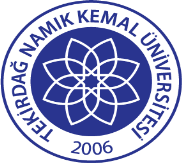 TNKÜ STRATEJİ GELİŞTİRME DAİRE BAŞKANLIĞININ ÇALIŞMA USUL VE ESASLARI HAKKINDA YÖNERGEDoküman No: EYS-YNG-054TNKÜ STRATEJİ GELİŞTİRME DAİRE BAŞKANLIĞININ ÇALIŞMA USUL VE ESASLARI HAKKINDA YÖNERGEHazırlama Tarihi: 01.11.2021TNKÜ STRATEJİ GELİŞTİRME DAİRE BAŞKANLIĞININ ÇALIŞMA USUL VE ESASLARI HAKKINDA YÖNERGERevizyon Tarihi: --TNKÜ STRATEJİ GELİŞTİRME DAİRE BAŞKANLIĞININ ÇALIŞMA USUL VE ESASLARI HAKKINDA YÖNERGERevizyon No: 0TNKÜ STRATEJİ GELİŞTİRME DAİRE BAŞKANLIĞININ ÇALIŞMA USUL VE ESASLARI HAKKINDA YÖNERGEToplam Sayfa Sayısı: 5